Очекивани приноси касних усева, воћа и грожђа у Републици Србији, 2013.Подаци о очекиваним приносима касних усева, воћа и грожђа приказани су према стању на дан 1. септембра 2013. године.Према овим подацима, у 2013. очекује се производња кукуруза од 5730 хиљада тона, што је за 62,2% више у односу на производњу остварену у прошлој години. У поређењу са прошлом годином, очекује се већа производња  шећерне репе (23,2%), сунцокрета (36,5%), соје (39,6%), кромпира (27,7%) и пасуља (14,3%).У односу на десетогодишњи просек (2003–2012), очекивана производња кукуруза већа је за 0,2%, шећерне репе за 3,9%, сунцокрета за 30,4%, соје за 8,6%, док је очекивана производња кромпира мања за 12,1% а пасуља за 32,7%.Код воћа, у поређењу са производњом оствареном у прошлој години, очекује се већа производња јабука, за 68,7%, и шљива, за 90,6%. У односу на десетогодишњи просек, очекује се повећање производње јабука за 30,2% и шљива за 39,6%. Очекивана производња грожђа у Републици Србији већа је за 31,5% од прошлогодишње производње, што је за 2,4% мање у односу на десетогодишњи просек.Територијална подела извршена је у складу са Уредбом о номенклатури статистичких територијалних јединица („Службени гласник РС“, бр. 109/09 и 46/10).Претходни подаци о жетви касних усева и производњи воћа и грожђа у 2013. години биће објављени крајем новембра.Републички завод за статистику од 1999. године не располаже појединим подацима за АП Косово и Метохија, тако да они нису садржани у обухвату података за Републику Србију (укупно).1. Очекивана производња касних усева1) Пожњевена површина и принос по хектару исказани су за чист усев, а производња за чист усев и међуусев заједно.2. Очекивана производња воћа и грожђаМетодолошка објашњењаПодаци у овом саопштењу добијени су на основу Извештаја о очекиваним приносима касних усева, воћа и винограда (ПО-33Ia, б). Привредна друштва и земљорадничке задруге попуњавају извештај на основу књиговодствених евиденција, док за породична газдинства процене врше статистички проценитељи по процембеним подручјима (једна катастарска општина или више њих). Жетвеном површином сматрају се оне површине са којих се очекује производња важнијих касних усева. Принос по хектару процењује се на основу изгледа биљака, узраста, густоће итд., при чему се води рачуна о агротехничким мерама и временским приликама. Очекивани принос воћа/винограда процењује се по родном стаблу/чокоту.Приликом процене претпоставља се да ће у наредном периоду до жетве/бербе услови за производњу бити нормални.Заинтересовани корисници могу се детаљније упознати са скраћеном Методологијом статистике биљне производње на веб-сајту Републичког завода за статистику: www.stat.gov.rs.Контакт: slobodan.grujic@stat.gov.rs, тел.: 011/24-12-922, локал 240Издаје и штампа: Републички завод за статистику, Београд, Милана Ракића 5 
Tелефон: 011/24-12-922 (централа) • Tелефакс: 011/24-11-260 • www.stat.gov.rs
Одговара: проф. др Драган Вукмировић, директор 
Tираж: 20 ● Периодика излажења: годишња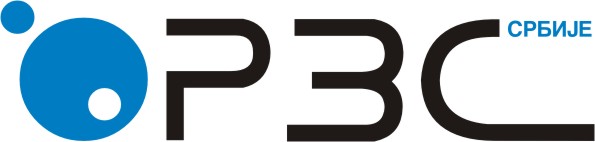 Република СрбијаРепублички завод за статистикуISSN 0353-9555САОПШТЕЊЕСАОПШТЕЊЕПО16број 261 - год. LXIII, 20.09.2013.број 261 - год. LXIII, 20.09.2013.ПољопривредаПољопривредаСРБ261 ПО16 200913Република СрбијаСрбија – северСрбија – северСрбија – северСрбија – југСрбија – југСрбија – југСрбија – југРепублика СрбијаукупноБеоградски регионРегион ВојводинеукупноРегион Шумадије и Западне СрбијеРегион Јужне и Источне СрбијеРегион Косово и МетохијаКукурузКукурузКукурузКукурузКукурузКукурузКукурузКукурузКукурузЖетвена површина, ha119663273786452688685176458768247068211700…Принос по ha, kg4788549748565546364840243209…Производња, t5729668405611525586038002551673553994185679368…    Индекс, 2012 = 100162,2169,2224,1166,4147,4159,5132,7…Шећерна репаШећерна репаШећерна репаШећерна репаШећерна репаШећерна репаШећерна репаШећерна репаШећерна репаЖетвена површина, ha6293462595245860137339180159…Принос по ha, kg45597457304341345825210062025621855…Производња, t286962128625001067102755790712136463475…    Индекс, 2012 = 100123,2123,2104,5124,1150,6124,2193,8…СунцокретСунцокретСунцокретСунцокретСунцокретСунцокретСунцокретСунцокретСунцокретЖетвена површина, ha189345172792193117086116553247014083…Принос по ha, kg2638268222422687217621372183…Производња, t499521463497432945916836024527830746…    Индекс, 2012 = 100136,5136,1136,0136,1141,4139,3141,8…СојаСојаСојаСојаСојаСојаСојаСојаСојаЖетвена површина, ha160765151868441114745788978115782…Принос по ha, kg2438246225732459202020301911…Производња, t3918773739081135136255717970164751495…    Индекс, 2012 = 100139,6140,1181,6139,2129,9128,9141,5…КромпирКромпирКромпирКромпирКромпирКромпирКромпирКромпирКромпирЖетвена површина, ha7600020591441216179554093062224787…Принос по ha, kg97081347510387143178308102265938…Производња, t73779927747045828231642460329313134147195…    Индекс, 2012 = 100127,7131,7171,7125,9125,3129,8116,7…Пасуљ1)Пасуљ1)Пасуљ1)Пасуљ1)Пасуљ1)Пасуљ1)Пасуљ1)Пасуљ1)Пасуљ1)Жетвена површина, ha179536031119448371192250216901…Принос по ha, kg1709138011187512…Производња, t3067683201513680722355672815627…    Индекс, 2012 = 100114,3129,999,0139,6109,488,0122,1…Република СрбијаСрбија – северСрбија – северСрбија – северСрбија – југСрбија – југСрбија – југСрбија – југРепублика СрбијаукупноБеоградски регионРегион ВојводинеукупноРегион Шумадије и Западне СрбијеРегион Јужне и Источне СрбијеРегион Косово и МетохијаЈабукеЈабукеЈабукеЈабукеЈабукеЈабукеЈабукеЈабукеЈабукеБрој родних стабала18526319918665014788707707780933966943267945012875…Принос по стаблу, kg16,317,913,018,914,615,214,1…Производња, t301404164829192121456171365756583870737…    Индекс, 2012 = 100168,7182,0160,7185,3154,9165,1146,5…КрушкеКрушкеКрушкеКрушкеКрушкеКрушкеКрушкеКрушкеКрушкеБрој родних стабала455990014534832402971213186310641714248421681575…Принос по стаблу, kg15,717,715,718,114,812,916,4…Производња, t7165725765377021995458921834927543…    Индекс, 2012 = 100183,2207,0157,3218,8172,1164,4177,7…ШљивеШљивеШљивеШљивеШљивеШљивеШљивеШљивеШљивеБрој родних стабала40118781395459612366612717935361641852376211712402068…Принос по стаблу, kg18,627,527,527,517,617,717,4…Производња, t7460311088473400874839637184421298215886…    Индекс, 2012 = 100190,6217,0218,6216,2186,7203,0161,4…ОрасиОрасиОрасиОрасиОрасиОрасиОрасиОрасиОрасиБрој родних стабала16689514499671048073451601218984606262612722…Принос по стаблу, kg14,817,020,116,014,09,019,0…Производња, t2473976402102553817098544911649…    Индекс, 2012 = 100166,1162,2185,2154,9167,9150,2177,7…ВиноградиВиноградиВиноградиВиноградиВиноградиВиноградиВиноградиВиноградиВиноградиБрој родних чокота2453448834292208870610003586108820242279567085252135337543…Принос по чокоту, kg1,42,12,62,01,31,11,3…Производња, t34638691417183517306625497075119179851…    Индекс, 2012 = 100131,5142,9192,6134,2127,8112,8135,4…